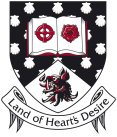 SLIGO COUNTY COUNCIL CONTRIBUTIONS TO THE ARTS GRANTS SCHEMEARTS VENUES AND ORGANISATIONS 2019CLOSING DATE: THURSDAY 14TH FEBRUARY 2019, 4PMPlease complete ALL sections of the application.  Please read the accompanying document re POLICY & CRITERIA FOR ASSESSMENT and make reference to them in your answers.Describe your organisation.  What is its status and structure?  (Eg. Co. Ltd. by Guarantee, Registered Charity etc.)  Please include governance and staff structure. What is your programme of work for the current year? Please SPECIFY the activities/actions in your programme that Sligo County Council funding would be used to support with reference to the Criteria for assessmentWhat are your plans, in either capital or programme, to develop your organisation over the next three years? What is your strategy to maintain and expand your audience? Do you collect data on attendance?   If yes, how?  Please give total audience figures for 2018Do you look for Audience feedback?  If yes, how?  If you have answered yes to either or both of the previous two questions, how do you alter your programming in response to the data collected and analysed?  Income & ExpenditureAs well as funding from Sligo County Council Arts Office, please give details of other projected income including – income generated from the activity (ticket sales, workshop fees, merchandise, bar etc.); fundraising and sponsorship; income from other sources (Arts Council, Leader, Fáilte Ireland etc.) and any other income being applied for or planned.Please give expenditure for 2019 and breakdown between fixed costs and programming costsSUBMITTING YOUR APPLICATIONApplication form and relevant attachments must be submitted by email, marked in the Subject Box “Venues & Organisations Grant Application” to arts@sligococo.ie.SUPPORTING MATERIALLetters of support are required where partnerships, communities or other organisational supports are listed under programme or income. If your organisation, event or activity involves working with people under 18 years of age, you must include a copy of your organisation’s Child Safeguarding Statement.Publications / press material from your previous activities, limited to the past two years.CV’s / biographical information about artists / curators /performers / facilitators whom you plan to engage for your programme.Note: If you wish to have material returned please include an appropriately sized, stamped, addressed envelope with your application and indicate those items that you wish to have returned.CLOSING DATE: THURSDAY 14TH FEBRUARY 2019, 4PMLATE APPLICATIONS CANNOT BE CONSIDERED UNDER ANY CIRCUMSTANCES.For further information, please contact, arts@sligococo.ie or 071 911 4466Arts Office, Sligo County Council, Quay Street, SligoOrganisation Contact PersonAddress TelephoneEmailWebsitePLEASE STATE HOW MUCH FUNDING YOU WISH TO APPLY FORPLEASE STATE HOW MUCH FUNDING YOU WISH TO APPLY FOR€Income 2019AmountConfirmedNot Confirmed1Sligo County Council amount of grant applied for €x2€3€4€5€6€7€8€TOTAL€ExpenditureAmount1€2€3€4€5€6€7€8€TOTAL€